ΠΡΟΣΚΛΗΣΗ ΕΚΔΗΛΩΣΗΣ ΕΝΔΙΑΦΕΡΟΝΤΟΣ ΓΙΑ ΣΥΜΜΕΤΟΧΗ ΣΕ ΕΚΠΑΙΔΕΥΤΙΚΑ ΠΡΟΓΡΑΜΜΑΤΑ στο πλαίσιο υλοποίησης της Πράξης: «Προγράμματα Διά Βίου Μάθησης του Ανθρώπινου Δυναμικού της Εκκλησίας – Ανάπτυξη Ανοιχτών Διαδικτυακών Μαθημάτων» (MIS 5073422), που συγχρηματοδοτείται από την Ευρωπαϊκή Ένωση (Ευρωπαϊκό Κοινωνικό Ταμείο) και από εθνικούς πόρους.Το Ίδρυμα Ποιμαντικής Επιμορφώσεως της Ιεράς Αρχιεπισκοπής Αθηνών (Ι.Π.Ε.) σε συνεργασία με την Ιερά Μητρόπολη Δράμας στο πλαίσιο της ανωτέρω πράξης πρόκειται να υλοποιήσει εκπαιδευτικά προγράμματα, τα οποία απευθύνονται σε εθελοντές, στελέχη και συνεργάτες, κληρικούς και λαϊκούς της Ιεράς Μητροπόλεως, αλλά και άλλων φορέων που παρέχουν ανάλογες υπηρεσίες, με στόχο την ενίσχυση των επαγγελματικών τους δεξιοτήτων για την υποστήριξη του έργου που προσφέρεται στις κοινωνικοπρονοιακές και λοιπές εκκλησιαστικές δομές.Η πρόσκληση αφορά στη θεματική ενότητα:που θα υλοποιηθεί για την Ι. Μητρόπολη Δράμας το επιμορφωτικό έτος Σεπτέμβριος 2022 – Αύγουστος 2023.Το εκπαιδευτικό πρόγραμμα είναι διάρκειας 28 ωρών. Η εκπαιδευτική διαδικασία στο σύνολό της θα διέπεται από τις βασικές αρχές της εκπαίδευσης ενηλίκων και θα γίνει μέσω των εκπαιδευτικών τεχνικών της ενεργού συμμετοχικής μάθησης. ΠιστοποίησηΤο Ίδρυμα Ποιμαντικής Επιμορφώσεως ως φορέας παροχής υπηρεσιών διά βίου μάθησης σύμφωνα με το άρθρο 64 του Ν. 4415/2016, όπως τροποποιήθηκε με το άρθρο 106 του Ν. 4763/2020 και με το άρθρο 216 του Ν. 4823/2021, είναι αρμόδιο για την παροχή διά βίου εκπαίδευσης, κατάρτισης και ποιμαντικής επιμόρφωσης των Κληρικών, των εκκλησιαστικών υπαλλήλων και των λοιπών στελεχών της Εκκλησίας. Αποτελεί Πιστοποιημένη Εκπαιδευτική Δομή παροχής πιστοποιημένων επιμορφωτικών προγραμμάτων στο Δημόσιο Τομέα (άρθρο 1 του Π.δ. 57/2007 (ΦΕΚ Α΄ 59)).Οι συμμετέχοντες μετά την επιτυχή ολοκλήρωση της διαδικασίας πιστοποίησης θα λαμβάνουν Βεβαίωση Πιστοποιημένης Επιμόρφωσης. Η Βεβαίωση Πιστοποιημένης Επιμόρφωσης των Κληρικών και των Δημοσίων Υπαλλήλων θα χορηγείται σύμφωνα με το «Σύστημα Πιστοποίησης της Επιμόρφωσης» (ΦΕΚ Β’ 1657/2020) και θα μοριοδοτείται με βάση το καθεστώς μοριοδότησης των Δημοσίων Υπαλλήλων.ΥλοποίησηΠερισσότερες πληροφορίες σχετικά με το πρόγραμμα και τις ώρες υλοποίησης θα παρέχονται στην ιστοσελίδα της Ι. Μητροπόλεως Δράμας και του Ι.Π.Ε.Πληροφορίες - ΑιτήσειςΗ πρόσκληση και η αίτηση συμμετοχής είναι διαθέσιμες ηλεκτρονικά στην ιστοσελίδα του ΙΠΕ (www.ipe.gr) στη διαδρομή (Προσκλήσεις – Προκηρύξεις → Πρόσκληση Εκδήλωσης Ενδιαφέροντος για Συμμετοχή σε Επιμορφωτικά Προγράμματα στην Ιερά Μητρόπολη Δράμας).Οι ενδιαφερόμενοι μπορούν, εάν δεν έχουν ηλεκτρονική πρόσβαση, να προμηθευτούν το έντυπο της Αίτησης Συμμετοχής από τον τοπικό Συντονιστή των εκπαιδευτικών προγραμμάτων της Ι. Μητροπόλεως Δράμας, ο οποίος θα συγκεντρώσει τις αιτήσεις και θα τις αποστείλει στο Ι.Π.Ε.Μπορούν επίσης να προμηθευτούν την αίτηση από τα Γραφεία του Ι.Π.Ε. (Αγίας Φιλοθέης 21, 105 56, Αθήνα) και να την καταθέσουν απευθείας στο πρωτόκολλό του (αυτοπροσώπως, μέσω ταχυδρομικής αποστολής ή μέσω ταχυμεταφοράς) στη διεύθυνση: Ίδρυμα Ποιμαντικής Επιμορφώσεως Ιεράς Αρχιεπισκοπής Αθηνών, Αγίας Φιλοθέης 19-21, 105 56 Αθήνα.Οι αιτήσεις υποβάλλονται από την Παρασκευή 27 Ιανουαρίου 2023 (ημερομηνία δημοσίευσης) έως την Παρασκευή 10 Φεβρουαρίου 2023 και ώρα 15:00. Μετά την παραπάνω ημερομηνία ουδεμία αίτηση γίνεται δεκτή.Για πληροφορίες μπορείτε να επικοινωνήσετε με τον Συντονιστή των επιμορφωτικών προγραμμάτων στα γραφεία της Ι. Μητροπόλεως Δράμας Πανοσ. Αρχιμ. Ιωσήφ Γατίδη είτε στα γραφεία του Ιδρύματος Ποιμαντικής Επιμορφώσεως στο τηλέφωνο 2103352362, και ώρες 10.00 π.μ. -  15.00 μ.μ.Για τη συμμετοχή στο πρόγραμμα είναι απαραίτητη η συμπλήρωση της Αίτησης συμμετοχής.ΑποτελέσματαΗ επιλογή των επιμορφούμενων θα γίνει με κριτήριο τις υπηρεσιακές και επιμορφωτικές ανάγκες τους και το μορφωτικό τους επίπεδο.Το περιεχόμενο των προγραμμάτων, οι ημέρες και οι ώρες διεξαγωγής θα δημοσιοποιηθούν με καταχώρισή τους στην ιστοσελίδα του Ι.Π.Ε. (www.ipe.gr) και της Ι. Μητροπόλεως Δράμας (https://www.imdramas.gr/ ).Ο Διευθυντής του Ι.Π.Ε. Αρχιμ. Θεολόγος Αλεξανδράκης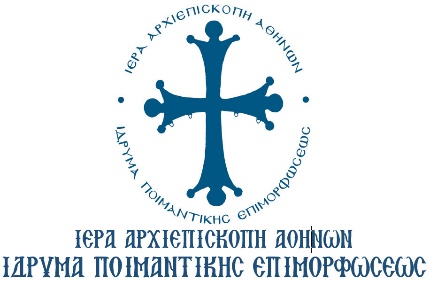 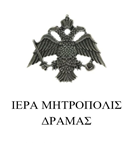 Ταχ. Δ/νση : Αγίας Φιλοθέης 19-21Ταχ. Κώδικας : 10556Πληροφορίες: Αρχιμ. Θεολόγος ΑλεξανδράκηςΤηλέφωνο: 210 335 2311email: ipe.iaath@gmail.com       Αθήνα, 27/01/2023       Α.Π. 197/2023ΟΡΓΑΝΩΣΗ ΚΑΙ ΔΙΟΙΚΗΣΗ ΤΗΣ ΕΝΟΡΙΑΣ – ΠΡΟΣΦΟΡΑ ΠΡΟΣ ΤΟΝ ΑΝΘΡΩΠΟ